6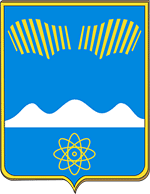 АДМИНИСТРАЦИЯ ГОРОДА ПОЛЯРНЫЕ ЗОРИ С ПОДВЕДОМСТВЕННОЙ ТЕРРИТОРИЕЙПОСТАНОВЛЕНИЕ«__» июля  2023 г.								                    №___О внесении изменений в муниципальную программу «Развитие культуры и сохранение культурного наследиямуниципального образования город Полярные Зорис подведомственной территорией»1. Внести в муниципальную программу «Развитие культуры и сохранение культурного наследия муниципального образования город Полярные Зори с подведомственной территорией», утвержденную постановлением администрации города Полярные Зори с подведомственной территорией от 26.11.2021 № 864 (в редакции от 20.03.2023 № 236) изменения, согласно приложению.2. Настоящее постановление вступает в силу со дня его официального опубликования.Глава города Полярные Зорис подведомственной территорией					          М.О. ПуховВизы согласования:ФО_____________________________  «___» июль   2023 годаОЭРиПР	_____________________________ «___» июль   2023 годаПравовой отдел 	________________________«___» июль 2023 годаСтепанова  С.К.1-в дело,   1-ОЭРиПР, 1-ФО, 1-ОКСиМППриложениек постановлению администрациигорода Полярные Зориот «__» июля 2023 г. № __Изменения в муниципальную программу «Развитие культуры и сохранение культурного наследия муниципального образования город Полярные Зори с подведомственной территорией»1. Строку Паспорта муниципальной программы «Объемы и источники финансирования (всего, в том числе по подпрограммам, годам реализации и источникам финансирования МП, тыс.руб.)» изложить в следующей редакции: 2. В разделе «1.3. Перечень программных мероприятий подпрограммы 1» позиции 2 «Расчетно-нормативные затраты на выполнение работ в сфере культуры МБУК ДК нп. Африканда», «Итого по   подпрограмме 1» изложить в   следующей редакции:3. Раздел «1.4. Обоснование ресурсного обеспечения подпрограммы 1» изложить в следующей редакции:4. В разделе «2.3. Перечень программных мероприятий подпрограммы 2» позиции 1 «Расчетно-нормативные  затраты на оказание  услуг образования  в сфере  культуры  и  искусства МБУ ДО ДШИ г. Полярные Зори», позиции 2 «  Расчетно-нормативные затраты на оказание услуг образования в сфере культуры и искусства МБУ ДО ДШИ н.п. Африканда»,  «Итого по   подпрограмме 2» изложить в   следующей  редакции:5. Раздел «2.4. Обоснование ресурсного обеспечения подпрограммы 2» изложить в следующей редакции:6. В разделе «3.3. Перечень программных мероприятий подпрограммы 3» позиции «Расчетно-нормативные затраты на оказание услуг (выполнения работ) в сфере библиотечного дела», «Итого по Подпрограмме 3» изложить в   следующей редакции:7. Раздел «3.4. Обоснование ресурсного обеспечения подпрограммы 3» изложить в следующей редакции:10. В разделе 5.3. «Перечень программных мероприятий подпрограммы 5»   изложить в   следующей  редакции:11. Раздел «5.4. Обоснование ресурсного обеспечения подпрограммы 5» изложить в следующей редакции:Объемы и источники финансирования (всего, в том числе по подпрограммам, годам реализации и источникам финансирования МП, тыс. руб.)       Всего по программе: 1 099 195,04 тыс. руб.в том числе: МБ – 785 749,542 тыс. руб., ОБ – 301 045,298 тыс. руб., ФБ – 12 400,2 тыс. руб.по годам реализации: 2022 г. – 204 192,13 тыс. руб., в т.ч. МБ – 134 821,03 тыс. руб., ОБ – 69 371,1 тыс. руб., ФБ – 0,0 тыс. руб.2023 г. – 218 576,97 тыс. руб., в т.ч. МБ – 152 723,48 тыс. руб., ОБ – 53 453,298 тыс.руб., ФБ – 12 400,2 тыс. руб.2024 г.-240 436,20 тыс. руб., в т.ч. МБ – 178 321,50 тыс. руб., ОБ – 62 114,7 тыс.руб., ФБ – 0,0 тыс. руб.2025 г.-243 972,9 тыс. руб., в т.ч. МБ – 170 839,6 тыс. руб., ОБ – 73 133,3 тыс.руб., ФБ – 0,0 тыс. руб.2026 г.-192 016,8 тыс. руб., в т.ч. МБ – 149043,9 тыс. руб., ОБ – 42972,9 тыс.руб., ФБ – 0,0 тыс. руб.В том числе по подпрограммам:Подпрограмма 1. «Развитие культурно-досуговых учреждений муниципального образования г. Полярные Зори с подведомственной территорией».Всего по подпрограмме: 414 813 ,15 тыс. руб.,в т.ч. МБ –291 377,88 тыс. руб., ОБ – 123 435,27 тыс. руб., ФБ – 0 тыс. руб.по годам реализации:2022 г.- 79 505,10 тыс. руб., в т.ч. МБ – 51 933,80 тыс. руб., ОБ – 27 571,30 тыс. руб.2023 г. – 80 759,45 тыс. руб., в т.ч. МБ – 59 374,58 тыс. руб., ОБ – 21 384,87 тыс. руб.2024 г.-85 551,10 тыс. руб., в т.ч. МБ – 60 468,30 тыс. руб., ОБ – 25 082,80 тыс. руб.2025 г.-90 854,50 тыс. руб., в т.ч. МБ – 60 659,50 тыс. руб., ОБ – 30 195,00 тыс. руб.2026 г.-78 143,00 тыс. руб., в т.ч. МБ – 58 941,70 тыс. руб., ОБ – 19 201,30 тыс. руб.Подпрограмма 2. «Развитие образовательных учреждений дополнительного образования детей в сфере культуры и искусства муниципального образования г. Полярные Зори с подведомственной территорией»Всего по подпрограмме: 325 724,54 тыс. руб.,в т.ч. МБ – 218 079,732 тыс. руб., ОБ – 107 644,808 тыс. руб., ФБ – 0 тыс. руб.по годам реализации:2022 г. – 57 222,50 тыс. руб., в т.ч. МБ –38 481,80 тыс. руб., ОБ – 18 740,70 тыс. руб.2023 г. – 64 567,64 тыс. руб., в т.ч. МБ – 43 680,132 тыс. руб., ОБ – 20 887,508 тыс. руб.2024 г.- 68 516,70 тыс. руб., в т.ч. МБ – 43 953,30 тыс. руб., ОБ – 24 563,40 тыс. руб.2025 г.- 72 134,70 тыс. руб., в т.ч. МБ – 43 533,60 тыс. руб., ОБ – 28 601,10 тыс. руб.2026 г.- 63 283,00 тыс. руб., в т.ч. МБ – 48 430,90 тыс. руб., ОБ –14 852,10 тыс. руб.Подпрограмма 3. «Развитие библиотечного дела муниципального образования г. Полярные Зори с подведомственной территорией»Всего по подпрограмме: 151 335,29  тыс. руб.,в т.ч. МБ – 113 987,07  тыс. руб., ОБ – 37 348,22 тыс. руб., ФБ – 0 тыс. руб.по годам реализации:2022 г. – 26 879,07 тыс. руб., в т.ч. МБ – 19 646,97 тыс. руб., ОБ –7 232,10 тыс. руб.2023 г. – 29 379,02 тыс. руб., в т.ч. МБ – 23 076,30 тыс. руб., ОБ – 6 302,72 тыс. руб.2024 г.- 31 547,90 тыс. руб., в т.ч. МБ – 23 657,60 тыс. руб., ОБ – 7 890,30 тыс. руб.2025 г.- 33 668,60 тыс. руб., в т.ч. МБ – 23 909,60 тыс. руб., ОБ – 9 759,00 тыс. руб.2026 г.- 29 860,70 тыс. руб., в т.ч. МБ – 23 696,60 тыс. руб., ОБ – 6 164,10 тыс. руб.Подпрограмма 4. «Обеспечение выполнения работ по централизованному бухгалтерскому учету подведомственных учреждений культуры»Всего по подпрограмме: 108 551,16 тыс. руб.,в т.ч. МБ –89 305,76 тыс. руб., ОБ – 19 245,40 тыс. руб., ФБ – 0,0 тыс. руб.по годам реализации:2022 г. – 21 030,06 тыс. руб., в т.ч. МБ – 18 274,66 тыс. руб., ОБ – 2 755,40 тыс. руб.2023 г. – 22 741,60 тыс. руб., в т.ч. МБ – 18 163,40 тыс. руб., ОБ – 4 578,20 тыс. руб.2024 г.- 22 750,30 тыс. руб., в т.ч. МБ – 18 172,10 тыс. руб., ОБ – 4 578,20 тыс. руб.2025 г.- 22 757,10 тыс.руб., в т.ч. МБ –18 178,90 тыс. руб., ОБ – 4 578,20 тыс. руб.2026 г.-19 272,10 тыс.руб., в т.ч. МБ – 16 516,70 тыс. руб., ОБ – 2 755,40 тыс. руб.Подпрограмма 5. «Сохранение культуры муниципального образования город Полярные Зори с подведомственной территорией»Всего по подпрограмме:  98 770,9 тыс. руб.,в т.ч. МБ – 72 999,10 тыс. руб., ОБ – 25 771,8 тыс. руб., ФБ – 12 400,2 тыс. руб.по годам реализации:2022 г. –19 555,4 тыс. руб., в т.ч. МБ – 6 483,80 тыс. руб., ОБ – 13 071,60 тыс. руб.2023г. – 21 129,30 тыс. руб., в т.ч. МБ – 8 429,1 тыс. руб., ОБ – 12 700,2 тыс. руб., ФБ – 12 400,2 тыс. руб.2024 г.-  32 070,20 тыс. руб., в т.ч. МБ – 32 070,20 тыс. руб., ОБ – 0,0 тыс. руб.2025 г.-24 558,00 тыс. руб., в т.ч. МБ – 24 558,00 тыс. руб., ОБ – 0,0 тыс. руб.2026 г.-1 458,00 тыс. руб., в т.ч. МБ – 1 458,00 тыс. руб., ОБ – 0,0 тыс. руб. №п/пЦель, задачи, программные мероприятияСрок выполнения (квартал, год)Объемы и источники финансирования (тыс. рублей)Объемы и источники финансирования (тыс. рублей)Объемы и источники финансирования (тыс. рублей)Объемы и источники финансирования (тыс. рублей)Объемы и источники финансирования (тыс. рублей)Объемы и источники финансирования (тыс. рублей)Связь основных мероприятий с показателями подпрограммСоисполнители, участники, исполнители№п/пЦель, задачи, программные мероприятияСрок выполнения (квартал, год)Годы реализацииВсегоМБОБФБВБССвязь основных мероприятий с показателями подпрограммСоисполнители, участники, исполнители1234567891011Цель: Создание условий для развития самодеятельного художественного творчества и организация досуга населения посредством обеспечения устойчивого функционирования и развития культурно-досуговых учреждений.Цель: Создание условий для развития самодеятельного художественного творчества и организация досуга населения посредством обеспечения устойчивого функционирования и развития культурно-досуговых учреждений.Цель: Создание условий для развития самодеятельного художественного творчества и организация досуга населения посредством обеспечения устойчивого функционирования и развития культурно-досуговых учреждений.Цель: Создание условий для развития самодеятельного художественного творчества и организация досуга населения посредством обеспечения устойчивого функционирования и развития культурно-досуговых учреждений.Цель: Создание условий для развития самодеятельного художественного творчества и организация досуга населения посредством обеспечения устойчивого функционирования и развития культурно-досуговых учреждений.Цель: Создание условий для развития самодеятельного художественного творчества и организация досуга населения посредством обеспечения устойчивого функционирования и развития культурно-досуговых учреждений.Цель: Создание условий для развития самодеятельного художественного творчества и организация досуга населения посредством обеспечения устойчивого функционирования и развития культурно-досуговых учреждений.Цель: Создание условий для развития самодеятельного художественного творчества и организация досуга населения посредством обеспечения устойчивого функционирования и развития культурно-досуговых учреждений.Цель: Создание условий для развития самодеятельного художественного творчества и организация досуга населения посредством обеспечения устойчивого функционирования и развития культурно-досуговых учреждений.Цель: Создание условий для развития самодеятельного художественного творчества и организация досуга населения посредством обеспечения устойчивого функционирования и развития культурно-досуговых учреждений.Задача: Обеспечение развития творческого потенциала и организация досуга населения.Задача: Обеспечение развития творческого потенциала и организация досуга населения.Задача: Обеспечение развития творческого потенциала и организация досуга населения.Задача: Обеспечение развития творческого потенциала и организация досуга населения.Задача: Обеспечение развития творческого потенциала и организация досуга населения.Задача: Обеспечение развития творческого потенциала и организация досуга населения.Задача: Обеспечение развития творческого потенциала и организация досуга населения.Задача: Обеспечение развития творческого потенциала и организация досуга населения.Задача: Обеспечение развития творческого потенциала и организация досуга населения.Задача: Обеспечение развития творческого потенциала и организация досуга населения.2.Расчетно-нормативные затраты на выполнение работ в сфере культуры МБУК ДК нп. Африканда 2022-2026Всего166 228,15121 350,9844 877,1700Количество клубных формированийКоличество участников клубных формированийКоличество культурно-массовых мероприятийМБУК ДК нп. Африканда2.Расчетно-нормативные затраты на выполнение работ в сфере культуры МБУК ДК нп. Африканда 2022-2026202231 877,022  444,59 432,500Количество клубных формированийКоличество участников клубных формированийКоличество культурно-массовых мероприятийМБУК ДК нп. Африканда2.Расчетно-нормативные затраты на выполнение работ в сфере культуры МБУК ДК нп. Африканда 2022-2026202332 382,2524 951,687 430,5700Количество клубных формированийКоличество участников клубных формированийКоличество культурно-массовых мероприятийМБУК ДК нп. Африканда2.Расчетно-нормативные затраты на выполнение работ в сфере культуры МБУК ДК нп. Африканда 2022-2026202434 000,2023 876,5010 123,7000Количество клубных формированийКоличество участников клубных формированийКоличество культурно-массовых мероприятийМБУК ДК нп. Африканда2.Расчетно-нормативные затраты на выполнение работ в сфере культуры МБУК ДК нп. Африканда 2022-2026202536 235,3025 099,2011 136,1000Количество клубных формированийКоличество участников клубных формированийКоличество культурно-массовых мероприятийМБУК ДК нп. Африканда2.Расчетно-нормативные затраты на выполнение работ в сфере культуры МБУК ДК нп. Африканда 2022-2026202631 733,4024 979,106 754,3000В том числе:2022-2026Всего37 571,89 393,1228 178,600Обеспечение сохранения заработной платы труда работников муниципальных учреждений образования, культуры, физической культуры и спорта на уровне, установленном Указами Президента РФ от 07.05.2012 № 59720225 377,91 344,54 033,40020235 725,21 431,44 293,80020249 870,52 467,77 402,800202511 220,32 805,18 415,20020265377,91344,54033,400Реализация мер социальной поддержки отд. категорий граждан, работающих в муниципальных учреждениях образования,культуры, расположенных в сельских населенных пунктах или поселках городского типа Мурманской области в соответствии с ЗМО 561-01-ЗМО от 27.12.20042022-2026Всего18 139,04 534,513 604,50020223 627,8906,92 720,90020233 627,8906,92 720,90020243 627,8906,92 720,90020253 627,8906,92 720,90020263 627,8906,92 720,900Частичная компенсация дополнительных расходов на повышение оплаты труда работников муниципальных учреждений в связи с доведением оплаты труда до МРОТ, установленного ФЗ от 19.06.2000 №82-ФЗ2022-2026Всего00000202200000202300000202400000202500000202600000Софинансирование местного бюджета к данным выплатам2022-2026Всего13 927,713 927,700020222 251,42 251,400020232 338,32 338,300020243 374,63 374,600020253 712,03 712,000020262 251,42 251,4000Трудоустройство подростков2022-20262023437,76121,888415,87300Итого по подпрограмме 1: 2022-2026414 813,15291 377,88123 435,2700НаименованиеНаименованиеНаименованиеВсего,  
тыс. руб.В том числе за счет средств, тыс. руб.В том числе за счет средств, тыс. руб.В том числе за счет средств, тыс. руб.В том числе за счет средств, тыс. руб.НаименованиеНаименованиеНаименованиеВсего,  
тыс. руб.МБОБФБВБС11123456Всего по МП (подпрограмме):              Всего по МП (подпрограмме):              Всего по МП (подпрограмме):              414 813,15291 377,88123 435,2700в том числе по годам  
 реализациив том числе по годам  
 реализациив том числе по годам  
 реализациив том числе по годам  
 реализации202279 505,1051 933,8027 571,3000202380 759,4559 374,5821 384,870202485 551,1060 468,3025 082,8000202590 854,5060 659,5030 195,0000202678 143,0058 941,7019 201,3000В том числе по ЗаказчикамВ том числе по ЗаказчикамВ том числе по ЗаказчикамЗаказчик 1: МБУК ГДКЗаказчик 1: МБУК ГДК248 585,00170 026,9078 558,10202247 628,1029 489,3018 138,8000202348 377,2034 422,9013 954,3000202451 550,9036 591,8014 959,1000202554 619,2035 560,3019 058,9000202646 409,6033 962,6012 447,0000Заказчик 2: МБУК ДК нп. АфрикандаЗаказчик 2: МБУК ДК нп. Африканда166 228,15121 350,9844 877,17202231 877,0022  444,509 432,5000202332 382,2524 951,687 430,5700202434 000,2023 876,5010 123,7000202536 235,3025 099,2011 136,1000202631 733,4024 979,106 754,3000N п/пЦель, задачи программные мероприятияСрок выполнения (квартал, год)Объемы и источники финансирования (тыс. рублей)Объемы и источники финансирования (тыс. рублей)Объемы и источники финансирования (тыс. рублей)Объемы и источники финансирования (тыс. рублей)Объемы и источники финансирования (тыс. рублей)Объемы и источники финансирования (тыс. рублей)Объемы и источники финансирования (тыс. рублей)Объемы и источники финансирования (тыс. рублей)Объемы и источники финансирования (тыс. рублей)Объемы и источники финансирования (тыс. рублей)Объемы и источники финансирования (тыс. рублей)Объемы и источники финансирования (тыс. рублей)Объемы и источники финансирования (тыс. рублей)Объемы и источники финансирования (тыс. рублей)Объемы и источники финансирования (тыс. рублей)Связь основных мероприятий с показателями подпрограммСвязь основных мероприятий с показателями подпрограммСоисполнителиучастники, исполнителиN п/пЦель, задачи программные мероприятияСрок выполнения (квартал, год)Годы реализацииВсегоВсегоВсего МБ  МБ  МБ ОБОБОБФБФБФБФБВБССвязь основных мероприятий с показателями подпрограммСвязь основных мероприятий с показателями подпрограммСоисполнителиучастники, исполнители123455566677788889101011Цель: Развитие творческих способностей детей, через реализацию дополнительных общеобразовательных программ в области культуры и искусства.Цель: Развитие творческих способностей детей, через реализацию дополнительных общеобразовательных программ в области культуры и искусства.Цель: Развитие творческих способностей детей, через реализацию дополнительных общеобразовательных программ в области культуры и искусства.Цель: Развитие творческих способностей детей, через реализацию дополнительных общеобразовательных программ в области культуры и искусства.Цель: Развитие творческих способностей детей, через реализацию дополнительных общеобразовательных программ в области культуры и искусства.Цель: Развитие творческих способностей детей, через реализацию дополнительных общеобразовательных программ в области культуры и искусства.Цель: Развитие творческих способностей детей, через реализацию дополнительных общеобразовательных программ в области культуры и искусства.Цель: Развитие творческих способностей детей, через реализацию дополнительных общеобразовательных программ в области культуры и искусства.Цель: Развитие творческих способностей детей, через реализацию дополнительных общеобразовательных программ в области культуры и искусства.Цель: Развитие творческих способностей детей, через реализацию дополнительных общеобразовательных программ в области культуры и искусства.Цель: Развитие творческих способностей детей, через реализацию дополнительных общеобразовательных программ в области культуры и искусства.Цель: Развитие творческих способностей детей, через реализацию дополнительных общеобразовательных программ в области культуры и искусства.Цель: Развитие творческих способностей детей, через реализацию дополнительных общеобразовательных программ в области культуры и искусства.Цель: Развитие творческих способностей детей, через реализацию дополнительных общеобразовательных программ в области культуры и искусства.Цель: Развитие творческих способностей детей, через реализацию дополнительных общеобразовательных программ в области культуры и искусства.Цель: Развитие творческих способностей детей, через реализацию дополнительных общеобразовательных программ в области культуры и искусства.Цель: Развитие творческих способностей детей, через реализацию дополнительных общеобразовательных программ в области культуры и искусства.Цель: Развитие творческих способностей детей, через реализацию дополнительных общеобразовательных программ в области культуры и искусства.Цель: Развитие творческих способностей детей, через реализацию дополнительных общеобразовательных программ в области культуры и искусства.Цель: Развитие творческих способностей детей, через реализацию дополнительных общеобразовательных программ в области культуры и искусства.1Задача: Обеспечение предоставления услуг дополнительного образования детям в области культуры и искусства.Задача: Обеспечение предоставления услуг дополнительного образования детям в области культуры и искусства.Задача: Обеспечение предоставления услуг дополнительного образования детям в области культуры и искусства.Задача: Обеспечение предоставления услуг дополнительного образования детям в области культуры и искусства.Задача: Обеспечение предоставления услуг дополнительного образования детям в области культуры и искусства.Задача: Обеспечение предоставления услуг дополнительного образования детям в области культуры и искусства.Задача: Обеспечение предоставления услуг дополнительного образования детям в области культуры и искусства.Задача: Обеспечение предоставления услуг дополнительного образования детям в области культуры и искусства.Задача: Обеспечение предоставления услуг дополнительного образования детям в области культуры и искусства.Задача: Обеспечение предоставления услуг дополнительного образования детям в области культуры и искусства.Задача: Обеспечение предоставления услуг дополнительного образования детям в области культуры и искусства.Задача: Обеспечение предоставления услуг дополнительного образования детям в области культуры и искусства.Задача: Обеспечение предоставления услуг дополнительного образования детям в области культуры и искусства.Задача: Обеспечение предоставления услуг дополнительного образования детям в области культуры и искусства.Задача: Обеспечение предоставления услуг дополнительного образования детям в области культуры и искусства.Задача: Обеспечение предоставления услуг дополнительного образования детям в области культуры и искусства.Задача: Обеспечение предоставления услуг дополнительного образования детям в области культуры и искусства.Задача: Обеспечение предоставления услуг дополнительного образования детям в области культуры и искусства.Задача: Обеспечение предоставления услуг дополнительного образования детям в области культуры и искусства.Задача: Обеспечение предоставления услуг дополнительного образования детям в области культуры и искусства.1Расчетно-нормативные затраты на оказание услуг образования в сфере культуры и искусстваМБУ ДО ДШИ г. Полярные Зори 2022-2026Всего244 437,90244 437,90158 166,50158 166,50158 166,5086 271,4086 271,4086 271,4086 271,4086 271,4000000Число обучающихся, осваивающих дополнительные общеобразовательные программы.Доля детей, обучающихся в ДШИ, привлекаемых к участию в различных творческих мероприятиях институционального, муниципального, регионального всероссийского, международного уровней (мастер-классы, творческие встречи, концерты, выставки, театрализованные представления конкурсы, фестивали, проекты и т.д.) от общего числа детей, обучающихся в ДШИ.МБУ ДО ДШИ г. Полярные Зори1Расчетно-нормативные затраты на оказание услуг образования в сфере культуры и искусстваМБУ ДО ДШИ г. Полярные Зори 2022-2026202242 380,00 42 380,00 27 802,7027 802,7027 802,7014 577,3014 577,3014 577,3014 577,3014 577,3000000Число обучающихся, осваивающих дополнительные общеобразовательные программы.Доля детей, обучающихся в ДШИ, привлекаемых к участию в различных творческих мероприятиях институционального, муниципального, регионального всероссийского, международного уровней (мастер-классы, творческие встречи, концерты, выставки, театрализованные представления конкурсы, фестивали, проекты и т.д.) от общего числа детей, обучающихся в ДШИ.МБУ ДО ДШИ г. Полярные Зори1Расчетно-нормативные затраты на оказание услуг образования в сфере культуры и искусстваМБУ ДО ДШИ г. Полярные Зори 2022-2026202348 389,1048 389,1032 085,4032 085,4032 085,4016 303,7016 303,7016 303,7016 303,7016 303,7000000Число обучающихся, осваивающих дополнительные общеобразовательные программы.Доля детей, обучающихся в ДШИ, привлекаемых к участию в различных творческих мероприятиях институционального, муниципального, регионального всероссийского, международного уровней (мастер-классы, творческие встречи, концерты, выставки, театрализованные представления конкурсы, фестивали, проекты и т.д.) от общего числа детей, обучающихся в ДШИ.МБУ ДО ДШИ г. Полярные Зори1Расчетно-нормативные затраты на оказание услуг образования в сфере культуры и искусстваМБУ ДО ДШИ г. Полярные Зори 2022-2026202451 483,1051 483,1031 680,1031 680,1031 680,1019 803,0019 803,0019 803,0019 803,0019 803,0000000Число обучающихся, осваивающих дополнительные общеобразовательные программы.Доля детей, обучающихся в ДШИ, привлекаемых к участию в различных творческих мероприятиях институционального, муниципального, регионального всероссийского, международного уровней (мастер-классы, творческие встречи, концерты, выставки, театрализованные представления конкурсы, фестивали, проекты и т.д.) от общего числа детей, обучающихся в ДШИ.МБУ ДО ДШИ г. Полярные Зори1Расчетно-нормативные затраты на оказание услуг образования в сфере культуры и искусстваМБУ ДО ДШИ г. Полярные Зори 2022-2026202554 385,1054 385,1030 544,4030 544,4030 544,4023 840,7023 840,7023 840,7023 840,7023 840,7000000Число обучающихся, осваивающих дополнительные общеобразовательные программы.Доля детей, обучающихся в ДШИ, привлекаемых к участию в различных творческих мероприятиях институционального, муниципального, регионального всероссийского, международного уровней (мастер-классы, творческие встречи, концерты, выставки, театрализованные представления конкурсы, фестивали, проекты и т.д.) от общего числа детей, обучающихся в ДШИ.МБУ ДО ДШИ г. Полярные Зори1Расчетно-нормативные затраты на оказание услуг образования в сфере культуры и искусстваМБУ ДО ДШИ г. Полярные Зори 2022-2026202647 800,6047 800,6036 053,9036 053,9036 053,9011 746,7011 746,7011 746,7011 746,7011 746,7000000Число обучающихся, осваивающих дополнительные общеобразовательные программы.Доля детей, обучающихся в ДШИ, привлекаемых к участию в различных творческих мероприятиях институционального, муниципального, регионального всероссийского, международного уровней (мастер-классы, творческие встречи, концерты, выставки, театрализованные представления конкурсы, фестивали, проекты и т.д.) от общего числа детей, обучающихся в ДШИ.МБУ ДО ДШИ г. Полярные Зори222 Расчетно-нормативные затраты на оказание услуг образования в сфере культуры и искусства МБУ ДО ДШИ н.п. Африканда 2022-2026Всего 81 286,60 81 286,6059 913,20 59 913,20 59 913,20 21 373,40 21 373,40 21 373,40 21 373,40 21 373,40 00000Число обучающихся, осваивающих дополнительные общеобразовательные программы. Доля детей, обучающихся в ДШИ, привлекаемых к участию в различных творческих мероприятиях институционального, муниципального, регионального, всероссийского, международного уровней (мастер-классы, творческие встречи, концерты, выставки, театрализованные представления, конкурсы, фестивали, проекты и т.д.) от общего числа детей, обучающихся в ДШИ.МБУ ДО ДШИ н.п. Африканда222 Расчетно-нормативные затраты на оказание услуг образования в сфере культуры и искусства МБУ ДО ДШИ н.п. Африканда 2022-2026202214 842,5014 842,5010 679,1010 679,1010 679,104 163,40 4 163,40 4 163,40 4 163,40 4 163,40 00000Число обучающихся, осваивающих дополнительные общеобразовательные программы. Доля детей, обучающихся в ДШИ, привлекаемых к участию в различных творческих мероприятиях институционального, муниципального, регионального, всероссийского, международного уровней (мастер-классы, творческие встречи, концерты, выставки, театрализованные представления, конкурсы, фестивали, проекты и т.д.) от общего числа детей, обучающихся в ДШИ.МБУ ДО ДШИ н.п. Африканда222 Расчетно-нормативные затраты на оказание услуг образования в сфере культуры и искусства МБУ ДО ДШИ н.п. Африканда 2022-2026202316 178,50 16 178,50 11 594,70 11 594,70 11 594,70 4 583,804 583,804 583,804 583,804 583,8000000Число обучающихся, осваивающих дополнительные общеобразовательные программы. Доля детей, обучающихся в ДШИ, привлекаемых к участию в различных творческих мероприятиях институционального, муниципального, регионального, всероссийского, международного уровней (мастер-классы, творческие встречи, концерты, выставки, театрализованные представления, конкурсы, фестивали, проекты и т.д.) от общего числа детей, обучающихся в ДШИ.МБУ ДО ДШИ н.п. Африканда222 Расчетно-нормативные затраты на оказание услуг образования в сфере культуры и искусства МБУ ДО ДШИ н.п. Африканда 2022-2026202417 033,6017 033,6012 273,2012 273,2012 273,204 760,404 760,404 760,404 760,404 760,4000000Число обучающихся, осваивающих дополнительные общеобразовательные программы. Доля детей, обучающихся в ДШИ, привлекаемых к участию в различных творческих мероприятиях институционального, муниципального, регионального, всероссийского, международного уровней (мастер-классы, творческие встречи, концерты, выставки, театрализованные представления, конкурсы, фестивали, проекты и т.д.) от общего числа детей, обучающихся в ДШИ.МБУ ДО ДШИ н.п. Африканда222 Расчетно-нормативные затраты на оказание услуг образования в сфере культуры и искусства МБУ ДО ДШИ н.п. Африканда 2022-2026202517 749,6017 749,6012 989,2012 989,2012 989,204 760,404 760,404 760,404 760,404 760,4000000Число обучающихся, осваивающих дополнительные общеобразовательные программы. Доля детей, обучающихся в ДШИ, привлекаемых к участию в различных творческих мероприятиях институционального, муниципального, регионального, всероссийского, международного уровней (мастер-классы, творческие встречи, концерты, выставки, театрализованные представления, конкурсы, фестивали, проекты и т.д.) от общего числа детей, обучающихся в ДШИ.МБУ ДО ДШИ н.п. Африканда222 Расчетно-нормативные затраты на оказание услуг образования в сфере культуры и искусства МБУ ДО ДШИ н.п. Африканда 2022-2026202615 482,4015 482,4012 377,0012 377,0012 377,003 105,403 105,403 105,403 105,403 105,4000000Число обучающихся, осваивающих дополнительные общеобразовательные программы. Доля детей, обучающихся в ДШИ, привлекаемых к участию в различных творческих мероприятиях институционального, муниципального, регионального, всероссийского, международного уровней (мастер-классы, творческие встречи, концерты, выставки, театрализованные представления, конкурсы, фестивали, проекты и т.д.) от общего числа детей, обучающихся в ДШИ.МБУ ДО ДШИ н.п. АфрикандаВ том числе:2.1Обеспечение сохранения заработной платы труда работников муниципальных учреждений образования, культуры, физической культуры и спорта на уровне, установленном Указами Президента РФ от 07.05.2012 №5972022-2026Всего10389,32597,22597,22597,27792,17792,17792,17792,100000002.1Обеспечение сохранения заработной платы труда работников муниципальных учреждений образования, культуры, физической культуры и спорта на уровне, установленном Указами Президента РФ от 07.05.2012 №5972022-20262022917,4229,3229,3229,3688,1688,1688,1000000002.1Обеспечение сохранения заработной платы труда работников муниципальных учреждений образования, культуры, физической культуры и спорта на уровне, установленном Указами Президента РФ от 07.05.2012 №5972022-202620232653,5663,4663,4663,41990,11990,11990,1000000002.1Обеспечение сохранения заработной платы труда работников муниципальных учреждений образования, культуры, физической культуры и спорта на уровне, установленном Указами Президента РФ от 07.05.2012 №5972022-202620242950,5737,6737,6737,62212,92212,92212,9000000002.1Обеспечение сохранения заработной платы труда работников муниципальных учреждений образования, культуры, физической культуры и спорта на уровне, установленном Указами Президента РФ от 07.05.2012 №5972022-202620252950,5737,6737,6737,62212,92212,92212,9000000002.1Обеспечение сохранения заработной платы труда работников муниципальных учреждений образования, культуры, физической культуры и спорта на уровне, установленном Указами Президента РФ от 07.05.2012 №5972022-20262026917,4229,3229,3229,3688,1688,1688,1000000002.2Реализация мер социальной поддержки отд. категорий граждан, работающих в муниципальных учреждениях образования, культуры, расположенных в сельских населенных пунктах или поселках городского типа Мурманской области в соответствии с ЗМО 561-01-ЗМО от 27.12.20042022-2026Всего7944,01986,01986,01986,05958,05958,05958,0000000002.2Реализация мер социальной поддержки отд. категорий граждан, работающих в муниципальных учреждениях образования, культуры, расположенных в сельских населенных пунктах или поселках городского типа Мурманской области в соответствии с ЗМО 561-01-ЗМО от 27.12.200420221588,8397,2397,2397,21191,61191,61191,6000000002.2Реализация мер социальной поддержки отд. категорий граждан, работающих в муниципальных учреждениях образования, культуры, расположенных в сельских населенных пунктах или поселках городского типа Мурманской области в соответствии с ЗМО 561-01-ЗМО от 27.12.200420231588,8397,2397,2397,21191,61191,61191,6000000002.2Реализация мер социальной поддержки отд. категорий граждан, работающих в муниципальных учреждениях образования, культуры, расположенных в сельских населенных пунктах или поселках городского типа Мурманской области в соответствии с ЗМО 561-01-ЗМО от 27.12.200420241588,8397,2397,2397,21191,61191,61191,6000000002.2Реализация мер социальной поддержки отд. категорий граждан, работающих в муниципальных учреждениях образования, культуры, расположенных в сельских населенных пунктах или поселках городского типа Мурманской области в соответствии с ЗМО 561-01-ЗМО от 27.12.200420251588,8397,2397,2397,21191,61191,61191,6000000002.2Реализация мер социальной поддержки отд. категорий граждан, работающих в муниципальных учреждениях образования, культуры, расположенных в сельских населенных пунктах или поселках городского типа Мурманской области в соответствии с ЗМО 561-01-ЗМО от 27.12.200420261588,8397,2397,2397,21191,61191,61191,6000000002.3Частичная компенсация дополнительных расходов на повышение оплаты труда работников муниципальных учреждений в связи с доведением оплаты труда до МРОТ, установленного ФЗ от 19.06.2000 № 82-ФЗ2022-2026Всего8692,32173,202173,202173,206519,16519,16519,1000000002.3Частичная компенсация дополнительных расходов на повышение оплаты труда работников муниципальных учреждений в связи с доведением оплаты труда до МРОТ, установленного ФЗ от 19.06.2000 № 82-ФЗ20221634,3408,6408,6408,61225,71225,71225,7000000002.3Частичная компенсация дополнительных расходов на повышение оплаты труда работников муниципальных учреждений в связи с доведением оплаты труда до МРОТ, установленного ФЗ от 19.06.2000 № 82-ФЗ20231807,94524524521355,91355,91355,9000000002.3Частичная компенсация дополнительных расходов на повышение оплаты труда работников муниципальных учреждений в связи с доведением оплаты труда до МРОТ, установленного ФЗ от 19.06.2000 № 82-ФЗ20241807,9397,2397,2397,2 1355,9 1355,9 1355,9000000002.3Частичная компенсация дополнительных расходов на повышение оплаты труда работников муниципальных учреждений в связи с доведением оплаты труда до МРОТ, установленного ФЗ от 19.06.2000 № 82-ФЗ20251807,9397,2397,2397,21355,91355,91355,9000000002.3Частичная компенсация дополнительных расходов на повышение оплаты труда работников муниципальных учреждений в связи с доведением оплаты труда до МРОТ, установленного ФЗ от 19.06.2000 № 82-ФЗ20261634,3397,2397,2397,21225,71225,71225,7000000002.4Софинансирование из местного бюджета к данным выплатам2022-2026Всего6756,46756,46756,46756,4000000000002.4Софинансирование из местного бюджета к данным выплатам20221035,11035,11035,11035,1000000000002.4Софинансирование из местного бюджета к данным выплатам20231512,61512,61512,61512,6000000000002.4Софинансирование из местного бюджета к данным выплатам20241586,81586,81586,81586,8000000000002.4Софинансирование из местного бюджета к данным выплатам20251586,81586, 81586, 81586, 8000000000002.4Софинансирование из местного бюджета к данным выплатам20261035,11035,11035,11035,1000000000002.5Трудоустройство подростков2022-2026202348,642,4322,4322,43246,20846,20846,20800000000Итого по подпрограмме 2: 2022-2026325 724,5 218 079,70 218 079,70 218 079,70 107 644,8 107 644,8 107 644,8 НаименованиеНаименованиеНаименованиеВсего, тыс. руб.В том числе за счет средств, тыс. руб.В том числе за счет средств, тыс. руб.В том числе за счет средств, тыс. руб.В том числе за счет средств, тыс. руб.НаименованиеНаименованиеНаименованиеВсего, тыс. руб.МБОБФБВБС11123456Всего по МП (подпрограмме):              Всего по МП (подпрограмме):              Всего по МП (подпрограмме):              325 724,5 218 079,70 107 644,8 00в том числе по годам  
 реализациив том числе по годам  
 реализациив том числе по годам  
 реализациив том числе по годам  
 реализации202257 222,5038 481,8018 740,7000202364 567,643 680,120 887,500202468 516,7043 953,3024 563,4000202572 134,7043 533,6028 601,1000202663 283,0048 430,9014 852,1000В том числе по ЗаказчикамВ том числе по ЗаказчикамВ том числе по ЗаказчикамЗаказчик 1: ДШИ г. Полярные ЗориЗаказчик 1: ДШИ г. Полярные Зори244 437,90158 166,5086 271,40202242 380,0027 802,7014 577,3000202348 389,1032 085,4016 303,7000202451 483,1031 680,1019 803,0000202554 385,1030 544,4023 840,7000202647 800,6036 053,9011 746,7000Заказчик 2: ДШИ н.п. Африканда Заказчик 2: ДШИ н.п. Африканда 81 286,659 913,2021 373,40202214 842,5010 679,104 163,4000202316 178,511 594,704 583,8000202417 033,6012 273,204 760,4000202517 749,6012 989,204 760,4000202615 482,4012 377,003 105,4000N п/пЦель, задачи, программные мероприятияСрок выполнения (квартал, год)Объемы и источники финансирования (тыс. рублей)Объемы и источники финансирования (тыс. рублей)Объемы и источники финансирования (тыс. рублей)Объемы и источники финансирования (тыс. рублей)Объемы и источники финансирования (тыс. рублей)Объемы и источники финансирования (тыс. рублей)Объемы и источники финансирования (тыс. рублей)Связь основных мероприятий с показателями подпрограммСоисполнители, участники, исполнителиN п/пЦель, задачи, программные мероприятияСрок выполнения (квартал, год)Годы реализацииВсегоМБОБФБФБВБССвязь основных мероприятий с показателями подпрограммСоисполнители, участники, исполнители12345678891011Цель: Создание условий для доступа населения к информации и культурным ценностям.Цель: Создание условий для доступа населения к информации и культурным ценностям.Цель: Создание условий для доступа населения к информации и культурным ценностям.Цель: Создание условий для доступа населения к информации и культурным ценностям.Цель: Создание условий для доступа населения к информации и культурным ценностям.Цель: Создание условий для доступа населения к информации и культурным ценностям.Цель: Создание условий для доступа населения к информации и культурным ценностям.Цель: Создание условий для доступа населения к информации и культурным ценностям.Цель: Создание условий для доступа населения к информации и культурным ценностям.Цель: Создание условий для доступа населения к информации и культурным ценностям.Цель: Создание условий для доступа населения к информации и культурным ценностям.Задача: Формирование, обеспечение сохранности и качества библиотечного фонда, организация библиотечного, библиографического и информационного обслуживания населения.Задача: Формирование, обеспечение сохранности и качества библиотечного фонда, организация библиотечного, библиографического и информационного обслуживания населения.Задача: Формирование, обеспечение сохранности и качества библиотечного фонда, организация библиотечного, библиографического и информационного обслуживания населения.Задача: Формирование, обеспечение сохранности и качества библиотечного фонда, организация библиотечного, библиографического и информационного обслуживания населения.Задача: Формирование, обеспечение сохранности и качества библиотечного фонда, организация библиотечного, библиографического и информационного обслуживания населения.Задача: Формирование, обеспечение сохранности и качества библиотечного фонда, организация библиотечного, библиографического и информационного обслуживания населения.Задача: Формирование, обеспечение сохранности и качества библиотечного фонда, организация библиотечного, библиографического и информационного обслуживания населения.Задача: Формирование, обеспечение сохранности и качества библиотечного фонда, организация библиотечного, библиографического и информационного обслуживания населения.Задача: Формирование, обеспечение сохранности и качества библиотечного фонда, организация библиотечного, библиографического и информационного обслуживания населения.Задача: Формирование, обеспечение сохранности и качества библиотечного фонда, организация библиотечного, библиографического и информационного обслуживания населения.Задача: Формирование, обеспечение сохранности и качества библиотечного фонда, организация библиотечного, библиографического и информационного обслуживания населения.1.Расчетно-нормативные затраты на оказание услуг (выполнения работ) в сфере библиотечного дела Всего151 335,29113 987,07  37 348,22 37 348,2200Количество посещений библиотек;Объёмы библиотечного фонда;Формирование электронного каталога библиотек. МБУК ЦБС1.Расчетно-нормативные затраты на оказание услуг (выполнения работ) в сфере библиотечного дела 202226 879,0719 646,977 232,107 232,1000Количество посещений библиотек;Объёмы библиотечного фонда;Формирование электронного каталога библиотек. МБУК ЦБС1.Расчетно-нормативные затраты на оказание услуг (выполнения работ) в сфере библиотечного дела 202329 379,0223 076,306302,726302,7200Количество посещений библиотек;Объёмы библиотечного фонда;Формирование электронного каталога библиотек. МБУК ЦБС1.Расчетно-нормативные затраты на оказание услуг (выполнения работ) в сфере библиотечного дела 202431 547,9023 657,607 890,307 890,3000Количество посещений библиотек;Объёмы библиотечного фонда;Формирование электронного каталога библиотек. МБУК ЦБС1.Расчетно-нормативные затраты на оказание услуг (выполнения работ) в сфере библиотечного дела 202533 668,6023 909,609 759,009 759,0000Количество посещений библиотек;Объёмы библиотечного фонда;Формирование электронного каталога библиотек. МБУК ЦБС1.Расчетно-нормативные затраты на оказание услуг (выполнения работ) в сфере библиотечного дела 202629 860,7023 696,606 164,106 164,1000Количество посещений библиотек;Объёмы библиотечного фонда;Формирование электронного каталога библиотек. МБУК ЦБСВ том числе:Количество посещений библиотек;Объёмы библиотечного фонда;Формирование электронного каталога библиотек. МБУК ЦБС1.1Комплектование библиотечного фонда 2022-2026Всего:0,00,00,00,0Количество посещений библиотек;Объёмы библиотечного фонда;Формирование электронного каталога библиотек. МБУК ЦБС1.1Комплектование библиотечного фонда 20220,00,00,00,0Количество посещений библиотек;Объёмы библиотечного фонда;Формирование электронного каталога библиотек. МБУК ЦБС1.1Комплектование библиотечного фонда 20230,00,00,00,0Количество посещений библиотек;Объёмы библиотечного фонда;Формирование электронного каталога библиотек. МБУК ЦБС1.1Комплектование библиотечного фонда 20240,00,00,00,0Количество посещений библиотек;Объёмы библиотечного фонда;Формирование электронного каталога библиотек. МБУК ЦБС1.1Комплектование библиотечного фонда 20250,00,00,00,0Количество посещений библиотек;Объёмы библиотечного фонда;Формирование электронного каталога библиотек. МБУК ЦБС1.1Комплектование библиотечного фонда 20260,00,00,00,0Количество посещений библиотек;Объёмы библиотечного фонда;Формирование электронного каталога библиотек. МБУК ЦБС1.2Обеспечение сохранения заработной платы труда работников муниципальных учреждений образования, культуры, физической культуры и спорта на уровне, установленном Указами Президента РФ от 07.05.2012 № 5972022-2026Всего44 869,311 217,233 652,133 652,100Количество посещений библиотек;Объёмы библиотечного фонда;Формирование электронного каталога библиотек. МБУК ЦБС1.2Обеспечение сохранения заработной платы труда работников муниципальных учреждений образования, культуры, физической культуры и спорта на уровне, установленном Указами Президента РФ от 07.05.2012 № 59720226 860,51 715,15 145,45 145,400Количество посещений библиотек;Объёмы библиотечного фонда;Формирование электронного каталога библиотек. МБУК ЦБС1.2Обеспечение сохранения заработной платы труда работников муниципальных учреждений образования, культуры, физической культуры и спорта на уровне, установленном Указами Президента РФ от 07.05.2012 № 59720237 728,51 932,15 796,45 796,400Количество посещений библиотек;Объёмы библиотечного фонда;Формирование электронного каталога библиотек. МБУК ЦБС1.2Обеспечение сохранения заработной платы труда работников муниципальных учреждений образования, культуры, физической культуры и спорта на уровне, установленном Указами Президента РФ от 07.05.2012 № 597202410 030,12 507,57 522,67 522,600Количество посещений библиотек;Объёмы библиотечного фонда;Формирование электронного каталога библиотек. МБУК ЦБС1.2Обеспечение сохранения заработной платы труда работников муниципальных учреждений образования, культуры, физической культуры и спорта на уровне, установленном Указами Президента РФ от 07.05.2012 № 597202512 521,73 430,49 391,39 391,300Количество посещений библиотек;Объёмы библиотечного фонда;Формирование электронного каталога библиотек. МБУК ЦБС1.2Обеспечение сохранения заработной платы труда работников муниципальных учреждений образования, культуры, физической культуры и спорта на уровне, установленном Указами Президента РФ от 07.05.2012 № 59720267 728,51 932,15 796,45 796,400Количество посещений библиотек;Объёмы библиотечного фонда;Формирование электронного каталога библиотек. МБУК ЦБС1.3Реализация мер социальной поддержки отд. категорий граждан, работающих в муниципальных учреждениях образования,культуры, расположенных в сельских населенных пунктах или поселках городского типа Мурманской области в соответствии с ЗМО 561-01-ЗМО от 27.12.20042022-2026Всего2 451,5613,01 838,51 838,500Количество посещений библиотек;Объёмы библиотечного фонда;Формирование электронного каталога библиотек. МБУК ЦБС1.4Частичная компенсация дополнительных расходов на повышение оплаты труда работников муниципальных учреждений в связи с доведением оплаты труда до МРОТ, установленного ФЗ от 19.06.2000 №82-ФЗ2026490,3122,6367,7367,7001.4Частичная компенсация дополнительных расходов на повышение оплаты труда работников муниципальных учреждений в связи с доведением оплаты труда до МРОТ, установленного ФЗ от 19.06.2000 №82-ФЗ2022-2026Всего0000001.4Частичная компенсация дополнительных расходов на повышение оплаты труда работников муниципальных учреждений в связи с доведением оплаты труда до МРОТ, установленного ФЗ от 19.06.2000 №82-ФЗ20220000001.4Частичная компенсация дополнительных расходов на повышение оплаты труда работников муниципальных учреждений в связи с доведением оплаты труда до МРОТ, установленного ФЗ от 19.06.2000 №82-ФЗ20230000001.4Частичная компенсация дополнительных расходов на повышение оплаты труда работников муниципальных учреждений в связи с доведением оплаты труда до МРОТ, установленного ФЗ от 19.06.2000 №82-ФЗ20240000001.4Частичная компенсация дополнительных расходов на повышение оплаты труда работников муниципальных учреждений в связи с доведением оплаты труда до МРОТ, установленного ФЗ от 19.06.2000 №82-ФЗ20250000001.4Частичная компенсация дополнительных расходов на повышение оплаты труда работников муниципальных учреждений в связи с доведением оплаты труда до МРОТ, установленного ФЗ от 19.06.2000 №82-ФЗ20260000001.5Софинансирование местного бюджета к данным выплатам2022-2026Всего11 830,211 830,200001.5Софинансирование местного бюджета к данным выплатам20221 837,71 837,700001.5Софинансирование местного бюджета к данным выплатам20232 054,72 054,700001.5Софинансирование местного бюджета к данным выплатам20242 630,12 630,100001.5Софинансирование местного бюджета к данным выплатам20253 253,03 253,000001.5Софинансирование местного бюджета к данным выплатам20262 054,72 054,700001.6Трудоустройство подростков2023202348,642,43246,20846,20800Итого по Подпрограмме 3: 2022-2026Всего: 151 335,29113 987,07   37 348,22  37 348,22 00НаименованиеНаименованиеНаименованиеВсего,  
тыс. руб.В том числе за счет средств, тыс. руб.В том числе за счет средств, тыс. руб.В том числе за счет средств, тыс. руб.В том числе за счет средств, тыс. руб.НаименованиеНаименованиеНаименованиеВсего,  
тыс. руб.МБОБФБВБС11123456Всего по МП (подпрограмме):              Всего по МП (подпрограмме):              Всего по МП (подпрограмме):               151 335,29113 987,07   37 348,22 00в том числе по годам  
 реализациив том числе по годам  
 реализациив том числе по годам  
 реализациив том числе по годам  
 реализации202226 879,0719 646,977 232,10002023  29 379,0223 076,30  6302,72  00202431 547,9023 657,607 890,3000202533 668,6023 909,609 759,0000202629 860,7023 696,606 164,1000№ п/пЦель, задачи, программные мероприятияСрок выполнения (квартал, год)Объемы и источники финансирования (тыс. рублей)Объемы и источники финансирования (тыс. рублей)Объемы и источники финансирования (тыс. рублей)Объемы и источники финансирования (тыс. рублей)Объемы и источники финансирования (тыс. рублей)Объемы и источники финансирования (тыс. рублей)Связь основных мероприятий с показателями подпрограммСоисполнители, участники, исполнители№ п/пЦель, задачи, программные мероприятияСрок выполнения (квартал, год)Годы реализацииВсегоМБОБФБВБССвязь основных мероприятий с показателями подпрограммСоисполнители, участники, исполнители1234567891011Цель: Создание условий для устойчивого развития сферы культуры.  Цель: Создание условий для устойчивого развития сферы культуры.  Цель: Создание условий для устойчивого развития сферы культуры.  Цель: Создание условий для устойчивого развития сферы культуры.  Цель: Создание условий для устойчивого развития сферы культуры.  Цель: Создание условий для устойчивого развития сферы культуры.  Цель: Создание условий для устойчивого развития сферы культуры.  Цель: Создание условий для устойчивого развития сферы культуры.  Цель: Создание условий для устойчивого развития сферы культуры.  Цель: Создание условий для устойчивого развития сферы культуры.  1.Задача: Повышение    эффективности услуг   учреждений культуры и дополнительного образования в сфере  культуры и искусства.    Задача: Повышение    эффективности услуг   учреждений культуры и дополнительного образования в сфере  культуры и искусства.    Задача: Повышение    эффективности услуг   учреждений культуры и дополнительного образования в сфере  культуры и искусства.    Задача: Повышение    эффективности услуг   учреждений культуры и дополнительного образования в сфере  культуры и искусства.    Задача: Повышение    эффективности услуг   учреждений культуры и дополнительного образования в сфере  культуры и искусства.    Задача: Повышение    эффективности услуг   учреждений культуры и дополнительного образования в сфере  культуры и искусства.    Задача: Повышение    эффективности услуг   учреждений культуры и дополнительного образования в сфере  культуры и искусства.    Задача: Повышение    эффективности услуг   учреждений культуры и дополнительного образования в сфере  культуры и искусства.    Задача: Повышение    эффективности услуг   учреждений культуры и дополнительного образования в сфере  культуры и искусства.    Задача: Повышение    эффективности услуг   учреждений культуры и дополнительного образования в сфере  культуры и искусства.    1.1Подготовка проектно-сметной документации по объекту «Капитальный  ремонт МБУК ГДК г. Полярные  Зори»2022-202620225 879,31 469,84 409,500 Объем фактически выполненных работ по отношению к запланированномуОКСиМПМБУК ГДК1.2Замена   системы автоматической пожарной сигнализации ДЩИ г.  Полярные Зори 2022-20262022605,0605,0000 Объем фактически выполненных работ по отношению к запланированномуОКСиМПМБУ ДО ДШИ г. Полярные Зори1.3Ремонт помещений ЦОУК, приобретение оргтехники, мебели и инвентаря2022-20262022155,0155,0000 Объем фактически выполненных работ по отношению к запланированномуОКСиМПЦОУК1.3Ремонт помещений ЦОУК, приобретение оргтехники, мебели и инвентаря2022-2026202335,035,0000 Объем фактически выполненных работ по отношению к запланированномуОКСиМПЦОУК1.3Ремонт помещений ЦОУК, приобретение оргтехники, мебели и инвентаря2022-20262024 76,076,0000 Объем фактически выполненных работ по отношению к запланированномуОКСиМПЦОУК1.4Приобретение компьютеров ЦБ2022-202620220,00,0000 Объем фактически выполненных работ по отношению к запланированномуОКСиМПЦОУК1.4Приобретение компьютеров ЦБ2022-2026202300000 Объем фактически выполненных работ по отношению к запланированномуОКСиМПЦОУК1.4Приобретение компьютеров ЦБ2022-2026202450,050,0000 Объем фактически выполненных работ по отношению к запланированномуОКСиМПЦОУК1.4Приобретение компьютеров ЦБ2022-20262025100,0100,0000 Объем фактически выполненных работ по отношению к запланированномуОКСиМПЦОУК1.5Текущий ремонт помещений МБУК ДК н.п.Африканда:ремонт крыльца и установка пандуса  с поручнем 2022-20262022996,8249,2747,600 Объем фактически выполненных работ по отношению к запланированномуОКСиМПМБУК ДК1.6Текущий ремонт помещений МБУ ДО ДШИ н.п. Африканда 2022-202620224 993,91 248,53 745,400 Объем фактически выполненных работ по отношению к запланированномуОКСиМПДШИ нп. Африканда1.7Капитальный ремонт МБУК ГДК г. Полярные Зори 2 этап2022-2026202427 500,027 500,0000 Объем фактически выполненных работ по отношению к запланированномуОКСиМПМБУК ГДК1.7Капитальный ремонт МБУК ГДК г. Полярные Зори 2 этап2022-2026202523 000,023 000,0000 Объем фактически выполненных работ по отношению к запланированномуОКСиМПМБУК ГДК11.8Приобретение музыкальных инструментов ДШИ нп. Африканда2022-2026202313 200,33 300,109 900,20 Объем фактически выполненных работ по отношению к запланированномуОКСиМПДШИ нп. Африканда11.9Монтаж ограждения по периметру территории ДШИ нп. Африканда2022-202620241 173,01 173,0000 Объем фактически выполненных работ по отношению к запланированномуОКСиМПДШИ нп. Африканда11.10Замена светильников в помещениях ЦБС и территории2022-20262023180,0180,0000 Объем фактически выполненных работ по отношению к запланированномуОКСиМПМБУК ЦБС11.11Создание виртуального концертного зала МБУК ГДК г. Полярные Зори2022-202620234 900,02 400,00,02 500,00 Объем фактически выполненных работ по отношению к запланированномуОКСиМПМБУК ГДК11.12Подготовка проектно-сметной документации по объекту "Реконструкция здания МБУК "ЦБС» 2022-202620225 271,81 249,44 022,400 Объем фактически выполненных работ по отношению к запланированномуОКСиМПМБУК ЦБС11.13.Мероприятия по антитеррористической защищенности (установка дополнительных камер видеонаблюдения, установка   видеодомофона) ДШИ г. Полярные Зори2023-20262023370,0370,0000 Объем фактически выполненных работ по отношению к запланированномуОКСиМПДШИ г. Полярные Зори11.14Монтаж системы речевого  оповещения  и  управления  эвакуацией людей при  потенциальной угрозе или возникновения чрезвычайной ситуации ДШИ н.п. Африканда2023-20262024956,2956,2000 Объем фактически выполненных работ по отношению к запланированномуОКСиМПДШИ нп. Африканда11.15Монтаж системы речевого  оповещения  и  управления  эвакуацией людей при  потенциальной угрозе или возникновения чрезвычайной ситуации  МБУК ЦБС2023-20262024857,0857,0000 Объем фактически выполненных работ по отношению к запланированномуОКСиМПМБУК ЦБС11.16Мероприятия  по антитеррористической защищенности  (монтаж системы речевого оповещения и управления эвакуации людей при потенциальной угрозе или  возникновении чрезвычайной ситуации, установка видеодомофона и дополнительных камер в филиалах МБУК ЦБС, н.п.Африканда,  н..Зашеек)2023-20262023326,0326,0000 Объем фактически выполненных работ по отношению к запланированномуОКСиМПМБУК ЦБС11.17Приобретение  сценических костюмов МБУК ГДК 2023-2026202300000 Объем фактически выполненных работ по отношению к запланированномуОКСиМПГДК11.18Приобретение уличной  звуковой аппаратуры МБУК ГДК2023-2026202300000 Объем фактически выполненных работ по отношению к запланированномуОКСиМПГДКИтого по задаче 1: 2022-202690 625,365 300,212 924,912 400,20 Объем фактически выполненных работ по отношению к запланированномуЗадача 2: Муниципальные и общественно-значимые мероприятияЗадача 2: Муниципальные и общественно-значимые мероприятияЗадача 2: Муниципальные и общественно-значимые мероприятияЗадача 2: Муниципальные и общественно-значимые мероприятияЗадача 2: Муниципальные и общественно-значимые мероприятияЗадача 2: Муниципальные и общественно-значимые мероприятияЗадача 2: Муниципальные и общественно-значимые мероприятияЗадача 2: Муниципальные и общественно-значимые мероприятияЗадача 2: Муниципальные и общественно-значимые мероприятияЗадача 2: Муниципальные и общественно-значимые мероприятия22.1ГДК2022-20262022895,0895,0000Посещения культурно-массовых мероприятийКоличество культурно-массовых мероприятийОКСиМПГДК22.1ГДК2022-202620231 155,01 155,0000Посещения культурно-массовых мероприятийКоличество культурно-массовых мероприятийОКСиМПГДК22.1ГДК2022-20262024895,0895,0000Посещения культурно-массовых мероприятийКоличество культурно-массовых мероприятийОКСиМПГДК22.1ГДК2022-20262025895,0895,0000Посещения культурно-массовых мероприятийКоличество культурно-массовых мероприятийОКСиМПГДК22.1ГДК2022-20262026895,0895,0000Посещения культурно-массовых мероприятийКоличество культурно-массовых мероприятийОКСиМПГДК22.2ДК н.п. Африканда2022-20262022525,0525,0000Посещения культурно-массовых мероприятийКоличество культурно-массовых мероприятийОКСиМПДК н.п. Африканда22.2ДК н.п. Африканда2022-20262023525,0525,0000Посещения культурно-массовых мероприятийКоличество культурно-массовых мероприятийОКСиМПДК н.п. Африканда22.2ДК н.п. Африканда2022-20262024525,0525,0000Посещения культурно-массовых мероприятийКоличество культурно-массовых мероприятийОКСиМПДК н.п. Африканда22.2ДК н.п. Африканда2022-20262025525,0525,0000Посещения культурно-массовых мероприятийКоличество культурно-массовых мероприятийОКСиМПДК н.п. Африканда22.2ДК н.п. Африканда2022-20262026525,0525,0000Посещения культурно-массовых мероприятийКоличество культурно-массовых мероприятийОКСиМПДК н.п. Африканда22.3ЦБС2022-2026202238,038,0000Посещения культурно-массовых мероприятийКоличество культурно-массовых мероприятийОКСиМПЦБС22.3ЦБС2022-2026202338,038,0000Посещения культурно-массовых мероприятийКоличество культурно-массовых мероприятийОКСиМПЦБС22.3ЦБС2022-2026202438,038,0000Посещения культурно-массовых мероприятийКоличество культурно-массовых мероприятийОКСиМПЦБС22.3ЦБС2022-2026202538,038,0000Посещения культурно-массовых мероприятийКоличество культурно-массовых мероприятийОКСиМПЦБС22.3ЦБС2022-2026202638,038,0000Посещения культурно-массовых мероприятийКоличество культурно-массовых мероприятийОКСиМПЦБС2.4Проведение мероприятия «Фестиваль дружбы народов»20222022195,648,9146,700Посещения культурно-массовых мероприятийКоличество культурно-массовых мероприятийОКСиМП           ГДК    2.5.Проведение мероприятия «Африканда – фест. Кольские ремёсла»20232023400,0100,0300,000Посещения культурно-массовых мероприятийКоличество культурно-массовых мероприятийОКСиМПДШИ нп. АфрикандаИтого по задаче 2: 8 145,67 698,9446,700Посещения культурно-массовых мероприятийКоличество культурно-массовых мероприятийИтого по Подпрограмме 5: 2022-202698 770,972 999,1 25 771,812 400,20Посещения культурно-массовых мероприятийКоличество культурно-массовых мероприятийНаименованиеНаименованиеНаименованиеВсего,  
тыс. руб.В том числе за счет средств, тыс. руб.В том числе за счет средств, тыс. руб.В том числе за счет средств, тыс. руб.В том числе за счет средств, тыс. руб.НаименованиеНаименованиеНаименованиеВсего,  
тыс. руб.МБОБФБВБС11123456Всего по МП (подпрограмме):              Всего по МП (подпрограмме):              Всего по МП (подпрограмме):              98 770,972 999,1 25 771,8 12 400,20в том числе по годам  
 реализациив том числе по годам  
 реализациив том числе по годам  
 реализациив том числе по годам  
 реализации202219 555,406 483,8013 071,6000202321 129,38 429,112 700,212 400,20202432 070,2032 070,20000202524 558,0024 558,0000020261 458,001 458,00000